Fungsi Logika Oleh:Taryana Suryana M.KomTeknik Informatika Unikomtaryanarx@email.unikom.ac.idtaryanarx@gmail.comLine/Telegram: 08122148057713. Fungsi LogikaFungsi Logika atau Percabangan merupakan sebuah cara yang digunakan dalam program untuk mengambil suatu keputusan. Didalam pemrograman kita harus dapat menentukan aksi apa yang harus dikerjakan oleh pemroses (processor) ketika sebuah kondisi terpenuhi, dengan menggunakan operasi logikDalam pembahasan berikut akan dibahas mengenai 3 jenis percabangan, yaitu:ifIf- elseswitch-case.13.1. Percabangan ifBentuk yang paling sederhana dari percabganan adalah “If” saja. Biasanya digunakan saat hanya ada satu tindakan yang harus dilakukan.Bentuknya seperti ini:<?phpif(kondisi) {   //Jika kondisi terpenuhi maka pernyataan1 dieksekusi    Peryataan1;}Berikut ini contoh sederhana penggunaan pernyataan if untuk menentukan apakah anda lulus atau tidak, untuk dinyatakan Lulus Nilai anda harus lebih besar atau sama dengan 70Namafile:if.php<?php$nilai=75;if ($nilai>=70){    echo "Nilai Anda $nilai Anda Lulus";}?>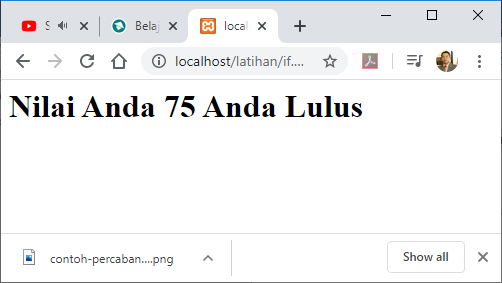 Gambar 13.1.Output Program if.php13.2. Percabangan if..elseSedangkan Pernyataan Percabangan dengan mengunakan If-else digunakan untuk mengambil suatu keputusan diantara banyak pernyataan yang ada.if (kondisi) {   //Jika kondisi terpenuhi maka pernyataan1 dieksekusi }else{   //pernyataan2 dieksekusi}Contoh Program Menggunakan if..elseBerikut adalah contoh penggunaan ifelse, pertama inisialisasi variabel$nilai=65;Jika Nilai Anda lebih besar sama dengan 70 maka anda lulus, jika kurang maka anda tidak lulusNamfile:ifelse.php<?php$nilai=65;if ($nilai>=70){    echo "<h1>Nilai Anda $nilai Anda Lulus";}else {    echo "<h1>Nilai Anda $nilai Anda Tidak Lulus";}?>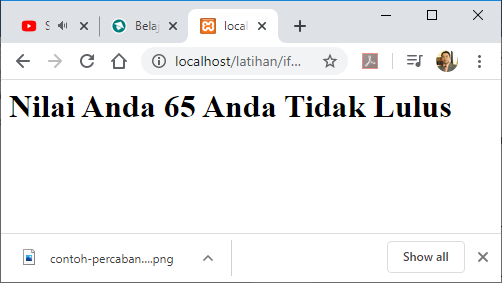 Gambar 13.2.Output Program ifelse.php13.3.Switch casePercabangan switch case diperuntukan untuk lebih menyederhanakan percabangan yang menggunakan if..else, Switch Case diterapkan untuk percabangan dimana kondisi yang diperiksa hanya ada 1 namun memiliki banyak opsi.switch(expression) {  case x:    // code block    break;  case y:    // code block    break;  default:    // code block}Contoh penggunaan switch caseNamaFile:switch.php<h1><?php $minuman = "Susu"; switch($minuman){ case "Teh Manis":    echo "Hari ini Minum Teh Manis";    break; case "Kopi":    echo "Hari ini Minum Kopi";    break; case "Susu":  	echo "Hari ini Minum Susu";    break; case "Jus Jeruk":    echo "Hari ini Minum Jus Jeruk";    break;  default:  echo "Tidak minum apa apa"; } ?>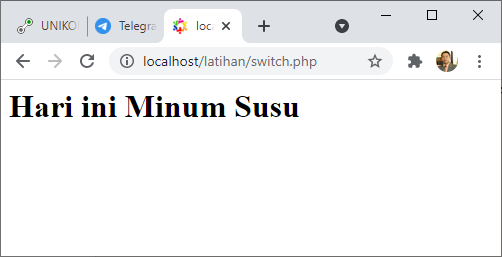 Gambar 13.3. Output Penggunaan switch caseNamaFile:switch2.php<h1><?php $level = 3;switch($level){    case 1:        echo "Pelajari HTML";        break;    case 2:        echo "Pelajari CSS";        break;    case 3:        echo "Pelajari Javascript";        break;    case 4:        echo "Pelajari PHP";        break;    default:        echo "Kamu bukan programmer!";}?>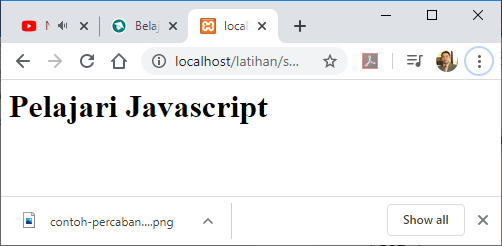 Gambar 13.4. Output Penggunaan switch case 2TUGAS 13Buat Program Untuk Menampilkan Hasil Berikut, Gunakan salah satu Fungsi Logika yang sudah diajarkan: Tanpa Menggunakan FormUntuk Mencari Nilai Akhir Rumus Nya adalah:NA=20%Tugas+30%UTS+50%UASUntuk Menentukan Indek Ketentuannya adalah sebagai berikut:JIKANA>=80 indek=”A”NA>=70 indek=”B”NA>=60 indek=”C”NA>=50 indek=”D”NA<50 indek=”E”NAMA FILE: TUGAS_13-1.PHP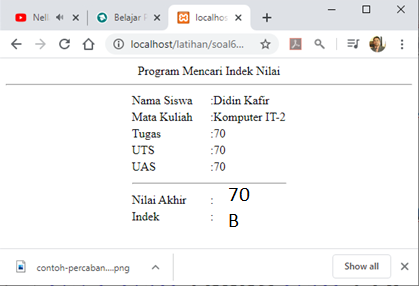 Nama File:TUGAS_13-2.HTMLBuat Program Untuk Menampilkan Input Seperti berikut: Menggunakan Form Inputan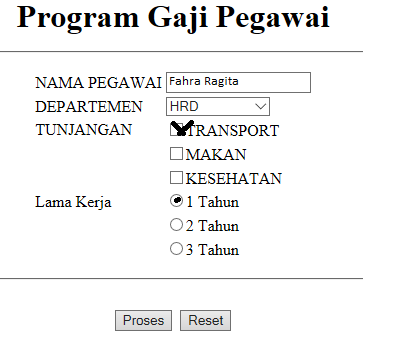 Jika Di click tombol Proses, maka akan ditampilkan hasil di Program Nama File: Tugas_13-2.phpKetentuan Perhitungan Lihat Data Berikut:DATA GAJIProgram HTML dan PHP dan Hasil Run Screenshot, dicopy ke dalam Word, dan kemudian di Konversi menjadi file PDF, selanjutnya kirim ke https://kuliahonline.unikom.ac.id Paling Lambat hari Minggu Jam 17.00 WibBuku Referensi:e-Commerce Menggunakan PHP dan MYSQL, Taryana Suryana, Graha Ilmu JogyakartaDEPARTEMENGAJIPOKOKHRD8000000MARKETING7000000PRODUKSI6000000TUNJANGANBESARTUNJANGANTRANSPORT1000000MAKAN  600000KESEHATAN1500000LAMAKERJABONUS1. Tahun   5000002. Tahun 10000003. Tahun1500000